FICHE INSCRIPTION - ANNEE 2023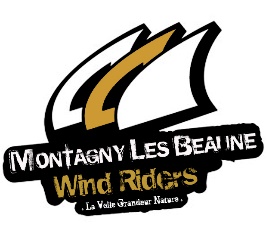 ELEVENOM : ........................................................... Prénom : ............................................................ Date et lieu de naissance : ....../……/………… à ........................................................................... Adresse : ....................................................................................................................................CP : ................................................................ VILLE : ................................................................ Téléphone domicile : ˽˽ ˽˽ ˽˽ ˽˽ ˽˽ Téléphone portable : ˽˽ ˽˽ ˽˽ ˽˽ ˽˽ e-mail : ........................................................... @ ..................................................................... TUTEUR PRINCIPALNOM : ........................................................... Prénom : ............................................................ Date et lieu de naissance : ....../……/………… à ........................................................................... Adresse : ....................................................................................................................................CP : ................................................................ VILLE : ................................................................ Téléphone domicile : ˽˽ ˽˽ ˽˽ ˽˽ ˽˽ Téléphone portable : ˽˽ ˽˽ ˽˽ ˽˽ ˽˽ e-mail : ........................................................... @ ..................................................................... TUTEUR N°2 :NOM : ........................................................... Prénom : ............................................................ Date et lieu de naissance : ....../……/………… à ........................................................................... Adresse : ....................................................................................................................................CP : ................................................................ VILLE : ................................................................ Téléphone domicile : ˽˽ ˽˽ ˽˽ ˽˽ ˽˽ Téléphone portable : ˽˽ ˽˽ ˽˽ ˽˽ ˽˽ e-mail : ........................................................... @ ..................................................................... AUTORISATIONS PARENTALES POUR LES MINEURSJe soussigné(e) ……………………………………………………………………………………... (nom, prénom),          Autorise mon enfant ……………………………………………………………………   (nom, prénom)           N’autorise pas mon enfant ……………………………………………………………  (nom, prénom) à repartir des cours de voile seul(e), ou d’attendre sans la présence d’un adulte la venue d’un représentant de la famille.
          Autorise le club de voile           N’autorise pas le club de voileà photographier ou filmer mon(es) enfant(s) et à utiliser les documents dans des journaux ou     expositions sans contrepartie financière.
          Atteste que toutes les questions du questionnaire de santé prévu à l’Annexe II-23 du Code du Sport ont reçu une réponse négative et que le mineur, dont je suis le représentant légal, ne présente pas de contre-indication à la pratique de la voile. Je reconnais qu’à travers cette attestation, j’engage ma propre responsabilité et qu’en aucun cas celle de la FFVoile ou de mon club ne pourra être recherchée.          Autorise en cas d’urgence, le responsable de la structure à prendre les mesures nécessaires pour l’appel des secours et à faire pratiquer toute intervention nécessaire au maintien de l’état de santé de mon enfant. ATTESTATION QUESTIONNAIRE SANTEJe soussigné(e) Nom /Prénom : Représentant(e) légal(e) de Nom/Prénom (si besoin): Numéro de Licence : Atteste que toutes les questions du questionnaire de santé prévu à l’Annexe II-23 du Code du Sport ont reçu une réponse négative           Pour ma part           Pour mon enfant mineur dont je suis le représentant légal, Et que nous ne nous ne présentons pas de contre-indication à la pratique de la voile. Je reconnais qu’à travers cette attestation, j’engage ma propre responsabilité et qu’en aucun cas celle de la FFVoile ou de mon club ne pourra être recherchée. Fait à : ………………………………. , le ………………………………..			Signature : (Précédée de la mention « lu et approuvé »)